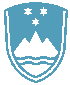 POROČILO O REDNEM INŠPEKCIJSKEM PREGLEDU NAPRAVE, KI LAHKO POVZROČI ONESNAŽEVANJE OKOLJA VEČJEGA OBSEGAZavezanec: Darko KeglNaprava: Naprava za intenzivno rejo perutnine z zmogljivostjo 60.000 mest na parcelni številki 26/11 k. o. Konjišče.Lokacija: Podgorje 29a, 9253 Apače Datum pregleda: 26. 10. 2021Okoljevarstveno dovoljenje (OVD) številka:35407-9/2009-12 z dne 15. 12. 2011Usklajenost z OVD: Po področjih okolja je bilo ugotovljeno da zavezanec:zagotavlja izvajanje predpisanih obratovalnih monitoringov emisij snovi v okolje za zrak, zagotavlja izvajanje predpisano ravnanje v zvezi z emisijami snovi in toplote v vode,upravljavcu je bila dovoljena opustitev obratovalnega monitoringa hrupa za napravo,zagotavlja predpisano ravnanje z nastalim perutninskim gnojem in pralnimi vodami, zagotavlja predpisane zahteve za učinkovito rabo vode in energije,zagotavlja predpisano ravnanje glede svetlobnega onesnaževanja inglede na izkazana poročila o obratovalnem monitoringu emisij snovi v okolje za zrak ni bilo ugotovljenih preseganj mejnih vrednosti. Ugotovljeno pa je bilo, da stranka ni poročala Agenciji Republike Slovenije za okolje o izpustih in prenosih onesnaževal za preteklo leto v skladu s okoljevarstvenim dovoljenjem ARSO št. 35407-9/2009-12 z dne 15. 12. 2011 in ni predala mešanih komunalnih odpadkov izvajalcu javne službe po sklenjenem dogovoru oziroma pogodbi v skladu z Uredbo o obvezni občinski gospodarski javni službi zbiranja komunalnih odpadkov, za odpravo nepravilnosti je bila izdana odločba. Načrtovan je kontrolni inšpekcijski pregled. Zaključki/naslednje aktivnosti:Naslednji redni inšpekcijski pregled bo predviden v skladu s planom inšpektorata.